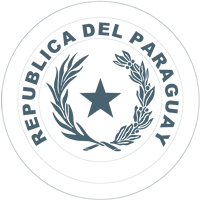                    Ministerio de Relaciones Exteriores 
              Dirección General de Protocolo                         FORMULARIO DE SOLICITUD DE CREDENCIAL                          TITULARFecha: …………………………………FIRME EN EL ESPACIO DE ABAJO SIN SALIR NI TOCAR DEL CUADRO (Firma del interesado)…………………………………							                           …………………………….    Firma del Solicitante								               Jefe de Misión(Como esta en el pasaporte)							                                 Firma y AclaraciónUso exclusivo de la Dirección General de Protocolo           N° de CarnetMisión Diplomática/Org. Int.:………………….………………………………………………………………………………………..Misión Diplomática/Org. Int.:………………….………………………………………………………………………………………..Misión Diplomática/Org. Int.:………………….………………………………………………………………………………………..Misión Diplomática/Org. Int.:………………….………………………………………………………………………………………..Misión Diplomática/Org. Int.:………………….………………………………………………………………………………………..Misión Diplomática/Org. Int.:………………….………………………………………………………………………………………..TIPO DE ACREDITACIÓNTIPO DE ACREDITACIÓNTIPO DE ACREDITACIÓNTIPO DE ACREDITACIÓNTIPO DE ACREDITACIÓNTIPO DE ACREDITACIÓN       Nueva Expedición         Renovación        Perdida         Renovación        Perdida             Credencial Anterior            Tipo…………………   Nº …………………             Credencial Anterior            Tipo…………………   Nº …………………             Credencial Anterior            Tipo…………………   Nº …………………TIPO DE ACREDITACIÓNTIPO DE ACREDITACIÓNTIPO DE ACREDITACIÓNTIPO DE ACREDITACIÓNTIPO DE ACREDITACIÓNTIPO DE ACREDITACIÓN       Diplomático      Consular      Consular     Organismo Int.      Oficial       ServiciosDATOS DEL TITULARDATOS DEL TITULARDATOS DEL TITULARDATOS DEL TITULARDATOS DEL TITULARDATOS DEL TITULARApellidosApellidosNombresNombresLugar de NacimientoLugar de NacimientoFecha de NacimientoFecha de NacimientoNacionalidad(es)Nacionalidad(es)Estado CivilEstado CivilSexoSexoRango DiplomáticoRango DiplomáticoFunción Función Tipo y N° de PasaporteTipo y N° de PasaporteFecha de Venc. del PasaporteFecha de Venc. del PasaporteNombre del Antecesor Nombre del Antecesor Fecha de Ingreso al PaísFecha de Ingreso al PaísFecha de Inicio de FuncionesFecha de Inicio de FuncionesTiempo Aprox. de PermanenciaTiempo Aprox. de PermanenciaDirecciónDirecciónTeléfonoTeléfonoProcesado por:Firma y AclaraciónV°B° Jefe de Asuntos Protocolares, Inmunidades y PrivilegiosFirma y AclaraciónAutorizadoFirma y Aclaración